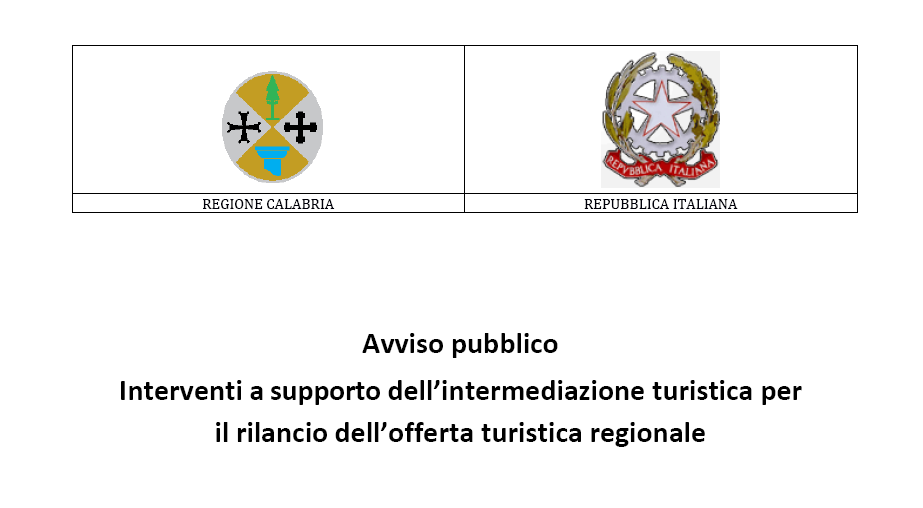 Fondo Unico per la concessione di agevolazioni, sovvenzioni, incentivi e contributi di qualsiasi genere alle impreseRICHIESTA DI EROGAZIONE DELLA QUOTA DELLA AGEVOLAZIONE A TITOLO DI SALDO FINALEOggetto: Avviso pubblico Interventi a supporto dell’intermediazione turistica per il rilancio dell’offerta turistica regionale - Richiesta di erogazione della quota della agevolazione a titolo di SALDO FINALEIl/La sottoscritto/a ………….…………………………, nato/a a …………………………………., prov.  …, il ……………………, C.F.  ……………………………….…., residente in …………………………..………………….., via e n. civ. …………………………………………., consapevole delle responsabilità penali cui può andare incontro in caso di dichiarazioni mendaci, ai sensi e per gli effetti degli artt. 47 e 76 del D.P.R. 28 dicembre 2000, n. 445,DICHIARAin qualità di………………………………… dell’impresa ……………….…………………….. con sede legale nel comune di ………………………………….......................... prov. ..…, CAP …….,via e n. civ. ……………………..………………………… tel.: ………………………, fax: ……………..............., e-mail certificata: ………………………………………….…………….., C.F. ……………………………………………..   P.I.V.A. …………………………………………..che l’impresa ha ottenuto, con provvedimento di concessione n. ……… del ……………, un’agevolazione di euro ……………………,  a valere sulla misura di incentivazione di cui all’oggetto e  riguardante  un   programma  di  investimento   relativo  all’unità  produttiva   ubicata   nel   comune  di ……………………….………………………………………………., prov. …., via e n. civ. ……………………………………………………., comportante spese ritenute ammissibili per euro ………………….………;che l’impresa è nel pieno e libero esercizio dei propri diritti, non è in liquidazione né sottoposta a procedure concorsuali;che la presente richiesta riguarda il saldo del contributo dovuto a seguito della realizzazione dell’ultimo SAL relativo a beni e servizi per un importo pari a euro …………………………….., al netto dell’IVA, corrispondenti al …% dell'importo complessivo dell'investimento ammesso ed afferiscono alle voci di spesa riportate in tabella:che le spese sono state sostenute unicamente per la realizzazione del programma di investimento agevolato; che la documentazione di spesa relativa alla predetta quota, allegata alla presente dichiarazione, è conforme ai documenti originali, conservati presso (selezionare l’ipotesi che ricorre) la sede legale/sede amministrativa/unità produttiva al seguente indirizzo …………………………………………………... e che questi ultimi sono fiscalmente regolari;che le predette spese risultano integralmente e regolarmente pagate;che i beni acquistati, relativi alle suddette spese sostenute, sono presenti presso la citata unità produttiva;che tutti i beni, relativi alle spese sostenute, sono stati acquistati allo stato “nuovo di fabbrica”;che, con riferimento alle informazioni già fornite ai fini dell’acquisizione della documentazione antimafia, (selezionare solo l’ipotesi che ricorre) sono intervenute/non sono intervenute variazioni;che le forniture relative ai beni acquistati direttamente sono state pagate e che sulle stesse non sono stati praticati sconti o abbuoni;che tutti i titoli di spesa e di pagamento sono stati regolarmente registrati in contabilitàche sono state adempiute tutte le prescrizioni di legge nazionale e regionale applicabili; che la spesa sostenuta è ammissibile, pertinente e congrua; che non sono stati ottenuti, né richiesti ulteriori rimborsi, contributi ed integrazioni di altri soggetti, pubblici o privati, nazionali, regionali, provinciali e/o comunitari (ovvero sono stati ottenuti o richiesti quali e in quale misura e su quali spese); che sono stati trasmessi alla Regione Calabria i dati di monitoraggio economico, finanziario, fisico e procedurale e le informazioni relative alle varie fasi di realizzazione dell'intervento nelle modalità e nei tempi definiti dalla Regione stessa. CHIEDEche venga disposto il sopralluogo da parte dell’Amministrazione regionale, ovvero dal Soggetto gestore, teso a verificare la corretta realizzazione dell’investimento.l’erogazione di un pagamento a titolo di Saldo di Euro ……………………….., pari al …………….% dell’ammontare complessivo del contributo concesso:che il suddetto pagamento sia accreditato sul c/c bancario già comunicato con nota pec del…………ed avente IBAN………………………………………….A tal fine allega:Modello di rendicontazione delle spese sostenute, redatto su foglio excel secondo il format messo a disposizione dalla Regione CalabriaCopia autentica delle fatture di spesa sul cui originale è riportato l’annullo “Avviso pubblico “……..”, decreto n. ….. del …., CUP ””  Copia autentica dei bonifici di pagamento e dei relativi estratti conto bancari con evidenza della transazione eseguitaCopia dei documenti contabili di registrazione delle fatture di spesa e dei pagamentiLettere di quietanza liberatoria rilasciate dai fornitoriDichiarazione di Nuovo di fabbrica rilasciate dai fornitori di beniModulo per la richiesta del DURCRelazione tecnica (solo nel caso di spese riferite alle lettere a) b) e c) del paragrafo 6 dell’Avviso pubblico). Invia inoltre in allegato alla pec il Modello di rendicontazione delle spese sostenute su formato excel e comunica che tutta la documentazione relativa al progetto è ubicata presso ______________________ e che il soggetto addetto a tale conservazione è __________________________ Il/La sottoscritto/a dichiara altresì di essere informato/a che i dati personali raccolti saranno trattati nel rispetto della normativa vigente (Codice in materia di protezione dei dati personali di cui al D. Lgs. n. 196/2003).Data …………………….     Il Legale Rappresentante …………………………………………Firma digitaleSpettabileFINCALABRA SpAintermediazione.fincalabra@pec.itDESCRIZIONE DELLE SPESESpese AmmesseSpese Realizzate e computate nel SALAcquisizione di servizi e consulenze specialistiche€ 0,00€ 0,00Attività di comunicazione e promo commercializzazione digitale€ 0,00€ 0,00Attività di comunicazione e promo commercializzazione off line€ 0,00€ 0,00Spese del personale dipendente€ 0,00€ 0,00Acquisto di hardware€ 0,00€ 0,00Acquisto e sviluppo di software€ 0,00€ 0,00spese di viaggio e soggiorno€ 0,00€ 0,00TOTALE SPESE € 0,00€ 0,00